รายงานการปฏิบัติภารกิจถวายความปลอดภัยและอำนวยความสะดวกจราจรในเส้นทางเสด็จโครงการ : การถวายความปลอดภัยพระมหากษัตริย์ และพระบรมวงศานุวงศ์
สน.สุทธิสาร   ประจำเดือน มีนาคม พ.ศ.๒๕๖๗
                                          ตรวจแล้วถูกต้อง
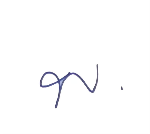               พ.ต.ท.
                                              (พิษณุ เกิดทอง)
                                                รอง ผกก.ป.สน.สุทธิสารลำดับภารกิจสถานที่วัน เดือน ปี ที่ปฏิบัติกำลังพล
(นาย)หมายเหตุ๑สมเด็จพระเจ้าลูกเธอ เจ้าฟ้าสิริวัณณวรี นารีรัตนราชกัญญา เส้นทางเสด็จฯ ผ่านพื้นที่ สน.สุทธิสารวังศุโขทัย - บก.ทอ.๑๓ มี.ค.๖๗๒๕๒ทูลกระหม่อมหญิงอุบลรัตนราชกัญญา สิริวัฒนาพรรณวดี  เสด็จ ฯ ในพื้นที่ สน.สุทธิสารสถานีวิทยุโทรทัศน์แห่งประเทศไทย๑๕ มี.ค.๖๗๒๘๓พระบาทสมเด็จพระเจ้าอยู่หัว และ สมเด็จพระนางเจ้าฯ พระบรมราชินี เส้นทางเสด็จฯ ผ่านพื้นที่ สน.สุทธิสารพระที่นั่งอัมพรสถาน – ท่าอากาศยานทหาร (บน.๖)๑๗ มี.ค.๖๗๒๕๔สมเด็จพระกนิษฐาธิราชเจ้า กรมสมเด็จพระเทพรัตนราชสุดาฯ สยามบรมราชกุมารี เส้นทางเสด็จฯ ผ่านพื้นที่ สน.สุทธิสารวังสระปทุม – ท่าอากาศยานดอนเมือง๑๘ มี.ค.๖๗๒๕๕สมเด็จเจ้าฟ้าฯ กรมพระศรีสวางควัฒน วรขัตติยราชนารี เส้นทางเสด็จฯ ผ่านพื้นที่ สน.สุทธิสารมหาวิทยาลัยเกษตรศาสตร์ – ท่าอากาศยานสุวรรณภูมิ๑๙ มี.ค.๖๗๒๕